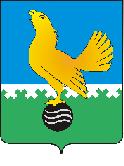 Ханты-Мансийский автономный округ-Юграмуниципальное образованиегородской округ город Пыть-ЯхАДМИНИСТРАЦИЯ ГОРОДАП О С Т А Н О В Л Е Н И ЕОт 13.03.2020									№ 85-паО внесении изменения в постановление администрациигорода от 26.09.2017 № 237-па «О конкурсном отборе проектовинициативного бюджетирования «Твоя инициатива - Твой бюджет» в муниципальном образованиигородской округ город Пыть-Ях»(в ред. от 11.05.2018 № 105-па, от 12.07.2018 № 200-па, от 28.09.2018 № 298-па,от 27.11.2019 № 474-па)В связи с внесением изменений в штатное расписание администрации города, внести в постановление администрации города от 26.09.2017 № 237-па «О конкурсном отборе проектов инициативного бюджетирования «Твоя инициатива - Твой бюджет» в муниципальном образовании городской округ город Пыть-Ях» следующее изменение:Приложение № 3 к постановлению изложить в новой редакции согласно приложению.2.	Отделу по внутренней политике, связям с общественными организациями и СМИ управления по внутренней политике (О.В. Кулиш) опубликовать постановление в печатном средстве массовой информации «Официальный вестник».3.	Отделу по информационным ресурсам (А.А. Мерзляков) разместить постановление на официальном сайте администрации города в сети Интернет.4.	Настоящее постановление вступает в силу после его официального опубликования.5.	Контроль за выполнением постановления возложить на заместителей главы города по направлениям деятельности.Глава города Пыть-Яха		А.Н. Морозов Приложениек постановлению администрации города Пыть-Яхаот 13.03.2020 № 85-паСОСТАВ конкурсной комиссии по отбору проектов инициативного бюджетирования «Твоя инициатива- Твой бюджет» заместитель главы города - председатель комитета по финансам, председатель комиссиизаместитель председателя комитета по финансам, заместитель председателя комиссиизаведующий отделом по внутренней политике, связям с общественными организациями и СМИ управления по внутренней политике, секретарь комиссииЧлены Комиссии:первый заместитель главы городазаместитель главы города (направление деятельности- жилищно-коммунальные вопросы)заместитель главы города (направление деятельности – социальные вопросы)начальник управления по муниципальному имуществуначальник управления по экономикеначальник управления по жилищно-коммунальному комплексу, транспорту и дорогам  начальник управления архитектуры и градостроительствадепутаты Думы города Пыть-Яха (по согласованию)жители города (инициативная группа), представившие проекты инициативного бюджетирования на конкурсный отбор